わくわく体験Ｄａｙｓ（交流の家日帰り利用）開　催　要　項１　趣　　旨　　　当交流の家を地域の方々に開放することで，身近に利用できる施設として周知を図るとともに，子ども達に体験活動の機会を提供する。２　主　　催　　　国立江田島青少年交流の家３　開催期間　　　令和５年１月１９日(木)　～　３月１４日(火)４　対　　象　　　江田島市及び周辺地域等に在住の家族５　会　　場　　　国立江田島青少年交流の家 （江田島市江田島町津久茂１-１-１　ＴＥＬ0823-42-0660）６　内　　容　　　①みんなの遊ビバ（日帰り利用プログラム）　…随時受付しています。ご利用時に窓口へお越しください。・どんぐり広場遊び（水晶の森）・キッズスペース,わくわく広場（講堂）の屋内遊具遊び・ディスクゴルフ，グラウンドゴルフ（グラウンド），テニス・卓球，バドミントン，カローリング（体育館）など※９：００～１６：００でご利用出来ます。宿泊利用団体の活動状況により日によって活動できる内容が異なります。詳しくは事務室にお問い合わせください。②キッズスイーツクラブ（レストラン提供プログラム）…各回60分，10組まで（先着順）。但し空いている場合は,当日の受付も可能です。当日のお申し込みは、お電話でお願いします。　　　　　　　　　　・シャカシャカアイス　　　　　　　　　　・米粉チョコレートケーキ　　　※上記開催期間の内「毎週水曜日・１月２３日(月)・１月２４日(火)・２月２４日(金)・３月６日(月)・３月７日(火)」は,お休みします。７　参加費　　　①みんなの遊ビバは,無料でご利用いただけます。　　　　　　　　　　　②キッズスイーツクラブ及び昼食の費用は，裏面をご確認ください。８　お申込み　　　　キッズスイーツクラブ及び昼食のお申込み・お問い合わせ先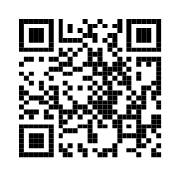 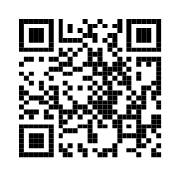 ９　その他新型コロナウイルス拡散防止のため，マスク着用の確認と検温を実施させていただきます。（発熱や新型コロナウイルス感染を疑われる体調不良等がある場合は，来所をご遠慮ください。）基本的には,現場での安全対策は，大人（保護者等）が行ってください。（みんなの遊ビバでの職員の立ち合いはありません。）宿泊団体等の予約が入り，当日利用可能場所の変更もあります。事前にお問い合わせください。新型コロナウイルス感染拡大の状況により，中止する場合もありますので，ご了承ください。交流の家ホームページにて告知しますので，ご確認ください。１０　お問い合わせ先レストラン申込書【キッズスイーツクラブ・昼食】記入日:令和　　年　　月　　日※ご記入いただいた個人情報は，「独立行政法人国立青少年教育振興機構が保有する個人情報の適切な管理に関する規程」等に基づき適切に管理し，この事業に関する事務のみに使用し，法令等に定める場合を除いて第三者に開示することはありません。本事業で職員等が撮影した写真や映像，制作物，感想文等の著作物を，当機構及び江田島市の広報等に使用する目的で，報告書や刊行物，インターネット（ソーシャルメディアサービスを含む）等に掲載することがあります。また，新聞社，雑誌社等が発行する刊行物やインターネット（以下，「印刷物等」）に記事・写真を掲載することもあります。 なお，当機構がインターネット上に公開した肖像及び著作物について，本人（又は保護者）から削除依頼を受けた場合は速やかに削除します。ただし，機構発行の印刷物並びに機構以外の者が発行・運営する印刷物等については対応できかねますのでご了承ください。〇上記のことについて　□承諾する　□承諾しない（✔を入れてください）代表者ふりがな名　前年齢年齢性別性別代表者ふりがな名　前歳歳男・女男・女代表者住　所〒〒〒〒〒〒〒〒〒代表者連絡先来所中に連絡が取れる電話番号を記載してください。電話番号電話番号電話番号（　　　　　）　　　　－（　　　　　）　　　　－（　　　　　）　　　　－（　　　　　）　　　　－（　　　　　）　　　　－（　　　　　）　　　　－代表者連絡先来所中に連絡が取れる電話番号を記載してください。メールアドレスメールアドレスメールアドレス代表者を含めた参加者数代表者を含めた参加者数名名名参加希望日令和　年　　月　　日（　　）参加希望日令和　年　　月　　日（　　）参加希望日令和　年　　月　　日（　　）参加希望日令和　年　　月　　日（　　）参加希望日令和　年　　月　　日（　　）参加希望日令和　年　　月　　日（　　）スイーツづくり・シャカシャカアイス250円（1セット）・シャカシャカアイス250円（1セット）・シャカシャカアイス250円（1セット）・シャカシャカアイス250円（1セット）・シャカシャカアイス250円（1セット）セット注文セット注文□注文なし（✔を入れてください）□注文なし（✔を入れてください）□注文なし（✔を入れてください）スイーツづくり・米粉DEチョコレートケーキ400円（1セット）・米粉DEチョコレートケーキ400円（1セット）・米粉DEチョコレートケーキ400円（1セット）・米粉DEチョコレートケーキ400円（1セット）・米粉DEチョコレートケーキ400円（1セット）セット注文セット注文□注文なし（✔を入れてください）□注文なし（✔を入れてください）□注文なし（✔を入れてください）スイーツづくり希望時間（〇で囲む）希望時間（〇で囲む）10：00～11：00　11：00～12：00　13：00～14：00　14：00～15：0010：00～11：00　11：00～12：00　13：00～14：00　14：00～15：0010：00～11：00　11：00～12：00　13：00～14：00　14：00～15：0010：00～11：00　11：00～12：00　13：00～14：00　14：00～15：0010：00～11：00　11：00～12：00　13：00～14：00　14：00～15：0010：00～11：00　11：00～12：00　13：00～14：00　14：00～15：0010：00～11：00　11：00～12：00　13：00～14：00　14：00～15：0010：00～11：00　11：00～12：00　13：00～14：00　14：00～15：00スイーツづくり※お2人で1セット分が適量になります。※お2人で1セット分が適量になります。※お2人で1セット分が適量になります。※お2人で1セット分が適量になります。※お2人で1セット分が適量になります。※お2人で1セット分が適量になります。※お2人で1セット分が適量になります。※お2人で1セット分が適量になります。※お2人で1セット分が適量になります。※お2人で1セット分が適量になります。昼　食中学生以上　630円中学生以上　630円食注文食注文＊食事時間は11：30～13：30＊フリードリンク付きです。＊２名以上，３日前までの事前予約が必要です。食数の変更，キャンセルについては，前日までにご連絡ください。＊食事時間は11：30～13：30＊フリードリンク付きです。＊２名以上，３日前までの事前予約が必要です。食数の変更，キャンセルについては，前日までにご連絡ください。＊食事時間は11：30～13：30＊フリードリンク付きです。＊２名以上，３日前までの事前予約が必要です。食数の変更，キャンセルについては，前日までにご連絡ください。＊食事時間は11：30～13：30＊フリードリンク付きです。＊２名以上，３日前までの事前予約が必要です。食数の変更，キャンセルについては，前日までにご連絡ください。□注文なし（✔を入れてください）昼　食小学生　　　620円小学生　　　620円食注文食注文＊食事時間は11：30～13：30＊フリードリンク付きです。＊２名以上，３日前までの事前予約が必要です。食数の変更，キャンセルについては，前日までにご連絡ください。＊食事時間は11：30～13：30＊フリードリンク付きです。＊２名以上，３日前までの事前予約が必要です。食数の変更，キャンセルについては，前日までにご連絡ください。＊食事時間は11：30～13：30＊フリードリンク付きです。＊２名以上，３日前までの事前予約が必要です。食数の変更，キャンセルについては，前日までにご連絡ください。＊食事時間は11：30～13：30＊フリードリンク付きです。＊２名以上，３日前までの事前予約が必要です。食数の変更，キャンセルについては，前日までにご連絡ください。□注文なし（✔を入れてください）昼　食4～6歳	　　400円4～6歳	　　400円食注文食注文＊食事時間は11：30～13：30＊フリードリンク付きです。＊２名以上，３日前までの事前予約が必要です。食数の変更，キャンセルについては，前日までにご連絡ください。＊食事時間は11：30～13：30＊フリードリンク付きです。＊２名以上，３日前までの事前予約が必要です。食数の変更，キャンセルについては，前日までにご連絡ください。＊食事時間は11：30～13：30＊フリードリンク付きです。＊２名以上，３日前までの事前予約が必要です。食数の変更，キャンセルについては，前日までにご連絡ください。＊食事時間は11：30～13：30＊フリードリンク付きです。＊２名以上，３日前までの事前予約が必要です。食数の変更，キャンセルについては，前日までにご連絡ください。□注文なし（✔を入れてください）昼　食3歳以下	　　無　料3歳以下	　　無　料□注文なし（✔を入れてください）□注文なし（✔を入れてください）□注文なし（✔を入れてください）＊食事時間は11：30～13：30＊フリードリンク付きです。＊２名以上，３日前までの事前予約が必要です。食数の変更，キャンセルについては，前日までにご連絡ください。＊食事時間は11：30～13：30＊フリードリンク付きです。＊２名以上，３日前までの事前予約が必要です。食数の変更，キャンセルについては，前日までにご連絡ください。＊食事時間は11：30～13：30＊フリードリンク付きです。＊２名以上，３日前までの事前予約が必要です。食数の変更，キャンセルについては，前日までにご連絡ください。＊食事時間は11：30～13：30＊フリードリンク付きです。＊２名以上，３日前までの事前予約が必要です。食数の変更，キャンセルについては，前日までにご連絡ください。□注文なし（✔を入れてください）